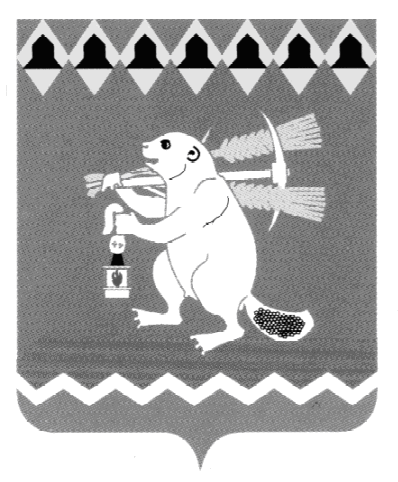 Артемовский городской округ  Территориальный орган местного самоуправления   посёлка КрасногвардейскийР А С П О Р Я Ж Е Н И Еот 17.06.2019						                                        № 16/1О назначение ответственного лица за безопасность гидротехнического сооружения на территории поселка Красногвардейский	1.Назначить Председателя Территориального органа местного самоуправления поселка Красногвардейский Упорова Дмитрия Михайловича ответственным лицом за безопасность гидротехнического сооружения (Красногвардейский гидроузел на реке Ирбит) на территории поселка Красногвардейский.	2.Контроль за исполнением распоряжения оставляю за собой.Председатель Территориальногооргана местного самоуправленияпоселка Красногвардейский                                                  Д.М. Упоров